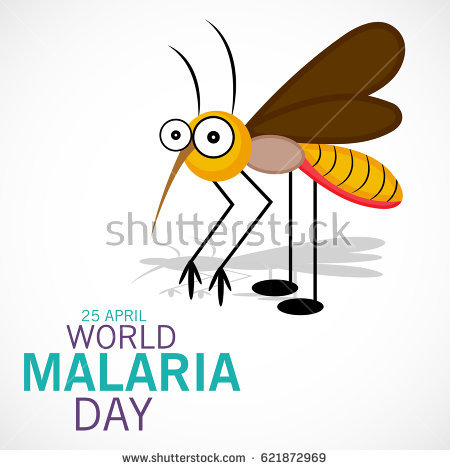 25.4.2018 - Svetový deň malárie alebo pôvodne  Africký deň malárie sa každoročne pripomína od roku 2001 a je podporovaný Svetovou zdravotníckou organizáciou (WHO). Malária patrí medzi najzávažnejšie parazitárne infekcie sveta. Je spôsobená plazmódiami, parazitickými prvokmi kmeňa Apicomplexa a ich prenášačom na človeka je komár rodu Anopheles.Výskyt malárie vo svetePodľa World Malaria Report zverejnenej v novembri 2017 bolo v roku 2016  v 91 krajinách 216 miliónov prípadov malárie, čo predstavuje nárast o 5 miliónov prípadov oproti  roku 2015. V roku 2016 dosiahol počet úmrtí na maláriu 445 000, v roku 2015 to bolo 446 000. Väčšina prípadov malárie sa vyskytuje v subsaharskej Afrike, ďalej juhovýchodnej Ázii, Latinskej Amerike (amazonská oblasť Južnej Ameriky). V roku 2016 bolo v Africkom regióne 90% prípadov malárie a 91% úmrtí na maláriu.Výskyt malárie vo svete 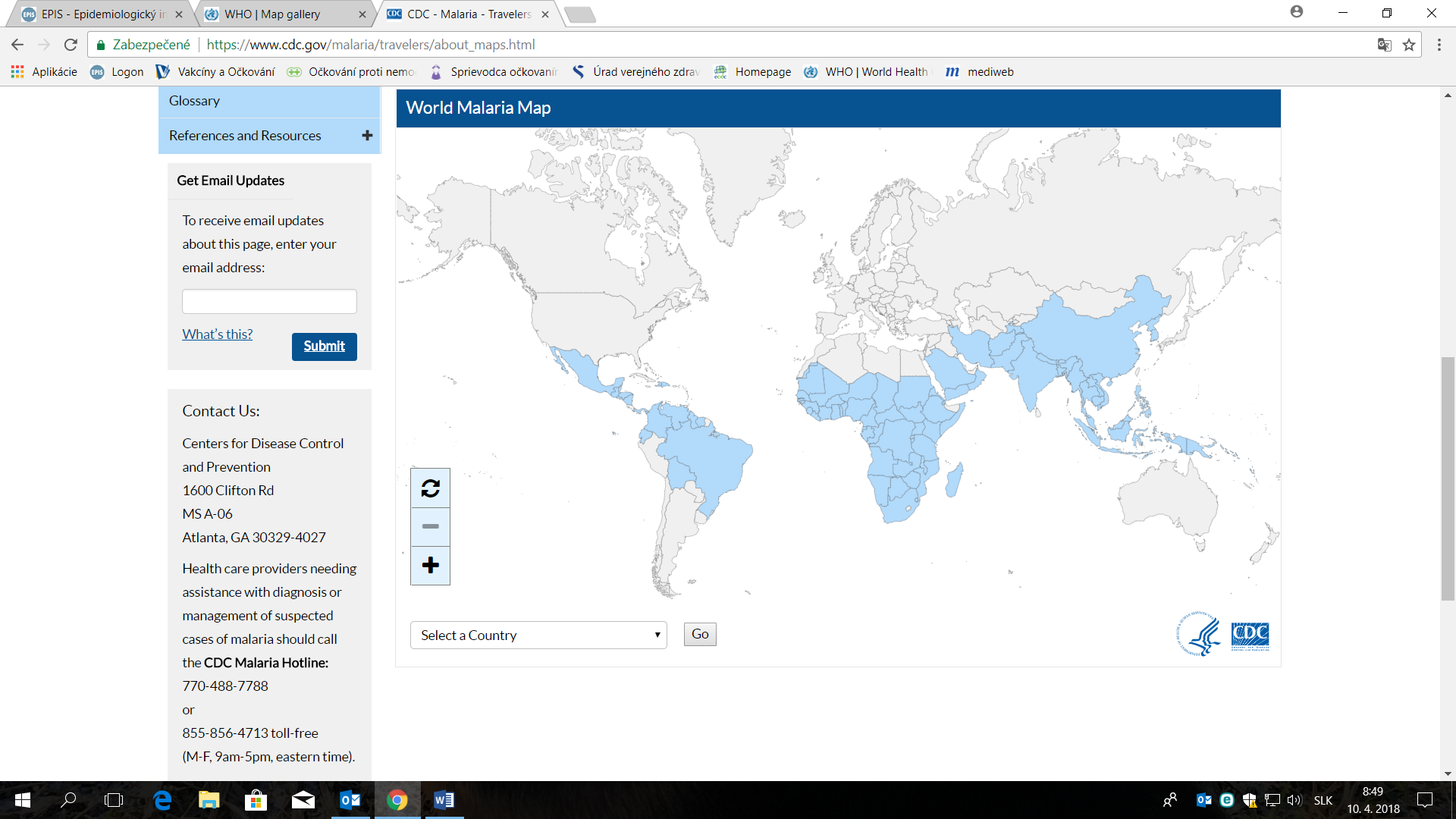 Zdroj: CDC, 2018Ako sa ľudia môžu nakaziť maláriou?Ľudia sa nakazia maláriou po poštípaní komárom, ktorý je nakazený pôvodcom malárie (plasmódiom).Ako môžem predchádzať malárii? Užívať antimalariká. Predchádzať poštípaniu komárom. Antimalariká Navštívte lekára 4-6 týždňov pred vycestovaním za účelom predpisu antimalarík. Antimalariká sú dostupné len na predpis. Niektoré antimalariká sa musia  začať užívať  pred vycestovaním. Získajte si lieky ešte pred cestou skôr než v cieli vašej cesty, pretože kupovať lieky v zahraničí predstavuje riziká. Mohli by byť nekvalitné, kontaminované alebo falošné a neochránia vás pred maláriou. Všetky lieky môžu mať niektoré nežiadúce účinky. Menej závažné vedľajšie účinky, ako je nevoľnosť, vracanie, občasné alebo hnačka zvyčajne nevyžadujú zastavenie užívania antimalarík.Prevencia poštípania komárom Ak ste vonku, oblečte si odev vo svetlých farbách (tričko s dlhým rukávom, dlhé nohavice a klobúk). Na exponovanú kožu si aplikujte  repelent obsahujúci DEET, IR3535 alebo icaridín; (nepoužívať pod oblečenie). Ak nebudete v klimatizovaných izbách, vykonajte dodatočné opatrenia, ako je napr. spanie v posteli pod sieťou proti hmyzu (moskytiérou). Moskytiér postriekaný insekticídom permetrin je najúčinnejšie opatrenie.Príznaky, čo mám robiť, keď ich mám  ? Medzi príznaky malárie patrí horúčka, podobné chrípkovému ochoreniu, vrátane triašky, bolesti hlavy, bolesti svalov, únava, nevoľnosť, zvracanie a hnačka. Príznaky malárie sa vyskytujú po 7 až 9 dňoch po nakazení. Je dôležité, aby bola podaná liečba okamžite. Cestovateľ, ktorý ochorie s príznakmi podobnými chrípke a cestoval do rizikových oblastí v období až do 1 roka po návrate domov by mal okamžite vyhľadať odbornú lekársku starostlivosť.Zdroje: http://www.who.int/mediacentre/factsheets/fs094/en/https://www.cdc.gov/malaria/travelers/about_maps.htmlhttps://www.cdc.gov/malaria/